Государственное профессиональное образовательное учреждение Республики Коми «Коми республиканский колледж культуры им. В.Т. Чисталева» Программа производственной практикиобучающихся специальности 51.02.02  Социально-культурная деятельностьпо виду: Организация и постановка культурно-массовых   мероприятий и театрализованных представленийуровень подготовки — углубленныйформа реализации – очная с применением дистанционных технологийСыктывкар2020 г.1.Паспорт программы производственной практики1.1.Место производственной практики в структуре профессиональной образовательной программы:Программа производственной практики является дополнением к Рабочей программе учебной и производственной практик специальности 51.02.02 Социально-культурная деятельность,  по виду: Организация и постановка культурно-массовых   мероприятий и театрализованных представлений в части освоения вида профессиональной деятельности: организационно-творческая.1.2. Цель практики: формирование у обучающихся общих и профессиональных компетенций, приобретение практического опыта.Задачи практики:  закрепление, углубление и творческое применение знаний, умений и навыков, полученных обучающимися при изучении общепрофессиональных и специальных дисциплин; выработка профессионально-значимых качеств личности, обусловливающих устойчивый интерес, активное и творческое отношение к работе специалиста в области социально-культурной деятельности, разработка сценария творческого проекта.С целью овладения видом профессиональной деятельности ПМ.02 «Организационно-творческая деятельность» обучающийся в ходе производственной практики должен:иметь практический опыт: подготовки сценариев, организации, постановки, художественно-технического и музыкального оформления культурно - массовых мероприятий и театрализованных представлений; работы с актерами, отдельными участниками мероприятий и творческими коллективами, работы над сценическим словом; личного участия в постановках в качестве исполнителя.уметь:  разрабатывать сценарий культурно-массового мероприятия, театрализованного представления, осуществлять их постановку;организовывать и проводить репетиционную работу с коллективом и отдельными исполнителями;работать с разнородным и разножанровым материалом на основе монтажного метода;осуществлять художественно-техническое оформление культурно-массовых мероприятий и театрализованных представлений, использовать техническое световое и звуковое оборудование;работать над эскизом, чертежом, макетом, выгородкой;проводить психофизический тренинг, выявлять детали внутренней и внешней характерности образа;применять навыки работы актера, работать над сценическим словом, использовать логику и выразительность речи в общении со слушателями и зрителями;использовать выразительные средства сценической пластики в постановочной работе.знать: основные положения теории и практики режиссуры, особенности режиссуры культурно-массовых мероприятий и театрализованных представлений;различные виды и жанры культурно-массовых мероприятий и театрализованных представлений;сущность режиссерского замысла, приемы активизации зрителей, специфику выразительных средств;временные и пространственные особенности, особенности мизансценирования;принципы художественного оформления культурно-массовых мероприятий и театрализованных представлений;типы, устройство, оборудование сцены, осветительную и проекционную аппаратуру;технику безопасности;основы теории драмы;специфику драматургии культурно-массовых мероприятий и театрализованных представлений;методы создания сценариев, специфику работы над сценарием культурно-массового мероприятия, театрализованного представления на закрытой и открытой площадках;систему обучения актерскому мастерству К.С. Станиславского,специфику работы актера в культурно-массовых мероприятиях и театрализованных представлениях;элементы психофизического действия, создания сценического образа;особенности работы над словесным действием;"внешнюю" и "внутреннюю" технику словесного действия, принципы орфоэпии, систему речевого тренинга;общие закономерности и способы образно-пластического решения, возможности сценического движения и пантомимы. 1.3. Количество часов на освоение производственной практики:Всего 108 часов, из них:6 семестр – 36 часов8 семестр – 72 часа1.5. Формы контроля:  6 семестр – зачет с предоставлением документов по практике;8 семестр - дифференцированный зачет. 2.Результаты практикиРезультатом  производственной      практики      является      освоение      общих      (ОК) компетенций:и профессиональных (ПК) компетенций:3.Структура и содержание производственной практики(по профилю специальности)4.Условия организации и проведения производственной практики4.1.Перечень документов, необходимых для проведения производственной практики:Положение об учебной и производственной практике обучающихся ГПОУ РК «Колледж культуры».Программа производственной практикиГрафик учебного процессаДоговор с образовательным учреждением на организацию производственной практики обучающихся (8 семестр);План-задание по производственной практике.4.2.Требования к материально-техническому обеспечению практикиПроизводственная практика в 6 семестре проводится с применением дистанционных технологий.4.3.Требования к руководителям практикиТребования к руководителям практики от ГПОУ РК «Колледж культуры»:разрабатывает тематику заданий для обучающихся;проводит дистанционно консультации с обучающимися перед направлением их на практику с разъяснением целей, задач и содержания практики;осуществляет контроль правильного выполнения задания обучающихся в период практики;проводит индивидуальные и групповые консультации в ходе практики дистанционно, используя социальные сети, видеоконференции;оказывает методическую помощь обучающимся при выполнении ими заданий и сборе материалов;- организует процедуру оценки общих и профессиональных компетенций обучающегося, освоенных им в ходе прохождения практики;принимает зачет (дифференцированный зачет) по практике и использованием дистанционных технологий (Skype, Zoom и др.) с привлечением ответственных за практику.4.4.Перечень учебных изданий, Интернет-ресурсов, дополнительной литературыОсновные источники:- Асанова, И. М. Организация культурно-досуговой деятельности: учебник для студентов высших учебных заведений / И. М. Асанова, С. О. Дерябина, В. В. Игнатова. – 3-е изд., стер. – Москва: «Академия», 2013. – 191 с.- Казначевская, Г. Б. Менеджмент [Текст]: учебник для студентов образовательных учреждений среднего профессионального образования /Г. Б. Казначевская.  – 12-е изд., доп. и перераб. – Ростов-н-Дону: «Феникс», 2011. – 346, [1] с. – (Среднее профессиональное образование). – Гриф.  - Учреждения культурно-досугового типа Республики Коми в цифрах: 2015 год. Сыктывкар: ГАУ РК «Центр народного творчества и повышения квалификации», 2016. – 24 с.5.Контроль и оценка результатов производственной практики5.1 Отчетная  документация в 6 семестре:руководителя практики:аттестационный лист с характеристикой на каждого обучающегося;аналитическая справка.портфолио обучающегося:дневник по практике;отчет по практике (по форме);сценарий, сценарный план.5.2 Отчетная  документация в 8 семестре:руководителя практики:аттестационный лист с характеристикой на каждого обучающегося;аналитическая справкапортфолио обучающегося:дневник по практике;отчет по практике (по форме);сценарий, сценарный план.план репетиционной работы;анализ проведенного мероприятия;информационно-презентационный материал, фотоотчет.5.3. Зачет по производственной практике в 6 семестре проводится в последний день практики с использованием дистанционных технологий. Оценка по производственной практике выставляется в электронную зачетную ведомость и отправляется на адрес dz.collcul@mail.ru не  позднее 10 дней со дня окончания практики на основании данных аттестационного листа, полноты и своевременности представления дневника практики и отчета о практике в соответствии с заданием на практику, защиты портфолио.Дифференцированный зачет по производственной практике в 8 семестре проводится в последний день практики. Оценка выставляется в зачетную ведомость не позднее 10 дней со дня окончания практики на основании данных аттестационного листа, полноты и своевременности представления дневника практики и отчета о практике в соответствии с заданием на практику, защиты портфолио.ПРИЛОЖЕНИЯПриложение 1АТТЕСТАЦИОННЫЙ ЛИСТ ПО ПРАКТИКЕФ.И.О. обучающегося  __________________________________________Специальность   51.02.02. «Социально-культурная деятельность»Наименование практики          Производственная (по профилю специальности) По профессиональному модулю ПМ 02. «Организационно-творческая деятельность»Объем (часов)     36 часов Период прохождения практики  с 08.06.2020 г. по 13.06. 2020 г.Виды и качество выполнения работОценка по практике_______________________________________________Характеристика учебной и профессиональной деятельности обучающегося во время производственной практики по профилю специальности_________________________________________________________________________________________________________________________________________________________________________________________________________________________________________________________________________________________________________________________________________«_____»______________ 20___г.    Подпись руководителя практики ___________________________/___________________________МПАТТЕСТАЦИОННЫЙ ЛИСТ ПО ПРАКТИКЕФ.И.О. обучающегося  __________________________________________Специальность   51.02.02. «Социально-культурная деятельность»База практики  ________________________________________________________________Творческий коллектив (объединение) _____________________________________________Наименование практики          Производственная (по профилю специальности) По профессиональному модулю    ПМ.02 «Организационно-творческая деятельность»Объем (часов)   72 часа  Период прохождения практики  с __________ .20__ г. по _________ 20__ г.Виды и качество выполнения работОценка по практике_______________________________________________Характеристика учебной и профессиональной деятельности обучающегося во время производственной практики по профилю специальности____________________________________________________________________________________________________________________________________«_____»______________ 20___г.    Подпись руководителя практики ___________________________/___________________________МППодпись ответственного лица организации (базы практики),  руководитель коллектива ________________________________/___________________________Приложение 2План-заданиепо производственной практикеСпециальность 51.02.02 Социально-культурная деятельность Вид: Организация и постановка культурно-массовых   мероприятий и театрализованных представленийСроки практики: 08.06.2020 г. – 13.06.2020 г. Производственная практика проводится концентрированно на 3 курсе (6 семестр) и представляет собой самостоятельную работу обучающегося в части освоения вида профессиональной деятельности: организационно-творческая деятельность. Цели и задачи производственной практики - формирование у обучающихся общих и профессиональных компетенций, приобретение практического опыта.Задачи практики:- разработка сценария  и постановка творческого проекта- совершенствование профессиональных навыков и компетенцийСодержание практики: Практическая работа обучающихся направлена на формирование основных компетенций по профессии. В 6 семестре практика проходит в индивидуальной форме с применением дистанционных технологий. Продолжительность практики – одна неделя. Примерные задания практики разработать сценарий культурно-массового мероприятия (театрализованного представления);анализировать свою работу, качество выполнения заданий и их результативность.По итогам практики подготовить отчет, состоящий из трёх частей: 1.Портфолио (приложения). 2.Текстовой отчет по всем пунктам содержания практики (вербальный отчет). 3.Заверенный дневник и характеристика.План-заданиепо производственной практикеСпециальность 51.02.02 Социально-культурная деятельность Вид: Организация и постановка культурно-массовых   мероприятий и театрализованных представленийСроки практики: __________________________ Производственная практика проводится концентрированно на 4 курсе (8 семестр) и представляет собой самостоятельную работу обучающегося в части освоения вида профессиональной деятельности: организационно-творческая деятельность. Цели и задачи производственной практики - формирование у обучающихся общих и профессиональных компетенций, приобретение практического опыта.Задачи практики:- разработка сценария  и постановка творческого проекта- совершенствование профессиональных навыков и компетенцийСодержание практики: Практическая работа обучающихся направлена на формирование основных компетенций по профессии. Практика проходит в индивидуальной и/или групповой форме в организациях, направление деятельности которых соответствует профилю подготовки. Продолжительность практики – две недели. Примерные задания практикиподготовить сценарий и осуществить постановку культурно-массового мероприятия (театрализованного представления);организовать и вести репетиционную работу с коллективом и отдельными исполнителями;осуществлять художественно-техническое оформление культурно-массового мероприятия, использовать техническое световое и звуковое оборудование;работать над эскизом, чертежом, макетом, выгородкой;проводить психофизический тренинг, применять навыки работы актера, работать над сценическим словом;разработать и выполнить грим для исполняемой роли;создавать презентационные материалы (фотоотчет);анализировать проведенное мероприятие;анализировать свою работу, качество выполнения заданий и их результативностьПо итогам практики подготовить отчет, состоящий из трёх частей: 1.Портфолио (приложения). 2.Текстовой отчет по всем пунктам содержания практики (вербальный отчет). 3.Заверенный дневник и характеристика.Приложение 3Отчет по практике Введение (кратко)Для успешного прохождения производственной практики были поставлены определенные цели и задачи.Цель практики - освоение общих и профессиональных компетенций в рамках ПМ.02 «Организационно-творческая деятельность», приобретения практического опыта:Для достижения общей цели сформулированы следующие задачи:разработка сценария и художественно-технического оформления культурно - массовых мероприятий и театрализованных представленийразвивать информационные, коммуникативные, организаторские и исследовательские компетенции. Основная частьДата прохождения практики – ______________________________Содержание деятельности (осветить основные пункты из план-задания)Описание проведения работ по производственной практике - указать виды работ – что делал, изучал (названия изданий, автор), составлял, разработал, анализировал, формировал (что), разучил (что), работал (над чем); указать с какими трудностями столкнулся во время практики; какая работа была проведена для решения этих проблем)Заключение – все выводы (чему научился во время практики, что освоил; что понравилось /не понравилось, что было новым и полезным). Обобщение – что важно для освоения своей будущей профессии. Тут же дается оценка собственной работе, и адекватно оцениваются приложенные усилия.Приложение 4План репетиционной работы- отдельные- по эпизодам- монтировочные- сводные- генеральнаяПриложение 5Дневник    практики __________________________обучающийся ____курса _________________________________________________________(фамилия, имя, отчество)Для обучающихся по специальности51.02.02. Социально-культурная деятельностьПо виду: Организация и постановка культурно-массовых мероприятий и театрализованных представленийСыктывкар2020 гПодпись руководителей практики от ГПОУ  РК «Коми республиканский колледж культуры им. В.Т.Чисталева» ______________________________/_________________________________________________________/___________________________Приложение 6Портфолиопо итогам производственной практикиСпециальность 51.02.01. Социально-культурная деятельностьВид: Организация и постановка культурно-массовых мероприятий и театрализованных представленийОбразовательный уровень: углубленная подготовка                                                                  Подготовил обучающийся  3 курса                                                    очной  формы обучения______________________________Руководители практики:______________________________                                                    Сыктывкар2020 г.СогласованоУтверждаюНачальник управления культурыДиректор ГПОУ РКАМО ГО «Сыктывкар»«Колледж культуры»_______________ О.Ю. Елфимов__________________ М.А. АнкудиноваДата «____» _____________ 20__ г. Приказ № 102а/од от 06.09.2019 г.Общие компетенцииОсновные показатели оценки результатаОК 1. Понимать сущность и социальную значимость своей будущей профессии, проявлять к ней устойчивый интерес.- Аргументированность и полнота объяснения сущности и социальной значимости будущей профессии. - Активное участие в профессионально-ориентированной деятельности. Наличие положительных отзывов по итогам производственной практики. - Проявление устойчивого интереса к профессии.- Грамотное и корректное формулирование и аргументация направлений и способов профессионального самообразования и саморазвития.ОК 2. Организовывать собственную деятельность, определять методы и способы выполнения профессиональных задач, оценивать их эффективность и качество.- Обоснованность постановки цели, выбора и применения методов и способов решения профессиональных задач.- Эффективность организации собственной деятельности.- Проявление самостоятельности, инициативы при решении профессиональных задач.- Рациональное распределение времени на все этапы решения профессиональной задачи.- Положительная динамика результатов профессиональной деятельности.ОК 4. Осуществлять поиск, анализ и оценку информации, необходимой для постановки и решения профессиональных задач, профессионального и личностного развития.- Обоснованность выбора источников информации, их адекватность поставленной педагогической задаче, задачам профессионального и личностного развития.- Оперативность и самостоятельность поиска, анализа, оптимальность выбора информационных ресурсов различного типа, необходимых для постановки и решения профессиональных задач и личностного роста.- Грамотное применение методов обработки информации и результатов исследований, систематизация, представление и интерпретация полученных данных. ОК 5. Использовать информационно-коммуникационные технологии для совершенствования профессиональной деятельности.- Оптимальный отбор и эффективность использования информационно-коммуникационных технологий, информационных ресурсов сети Интернет в совершенствовании профессиональной деятельности.ОК 8. Самостоятельно определять задачи профессионального и личностного развития, заниматься самообразованием, осознанно планировать повышение квалификации.- Самостоятельное, систематическое, осознанное планирование самообразования, саморазвития, профессионального самосовершенствования, и повышения квалификации в соответствии с современными требованиями и на основе анализа собственной деятельности.- Обоснованный выбор методов и способов личностного развития.ОК 9. Ориентироваться в условиях частой смены технологий в профессиональной деятельности.- Корректировка профессиональной деятельности в соответствии с изменяющимися целями, содержанием и технологиями.- Проявление устойчивого интереса к инновациям в области профессиональной деятельности.- Своевременное обновление методологического и технологического содержания профессиональной деятельности.- Демонстрация профессиональной мобильности.ПК 2.1. Обеспечивать функционирование коллективов народного художественного творчества, досуговых формирований (объединений).- Участие в постановках в качестве исполнителя;- Применение навыков работы актера, работа над сценическим словом, использование логики и выразительности речи в общении со слушателями и зрителями;ПК 2.2. Разрабатывать и реализовывать сценарные планы культурно-массовых мероприятий, театрализованных представлений, эстрадных программ. - Подготовка сценариев, организация постановки, художественно-технического оформления культурно-массовых мероприятий и театрализованных представлений;ПК 2.3. Осуществлять организационную и репетиционную работу в процессе подготовки культурно-массовых мероприятий, театрализованных представлений, культурно-досуговых программ.- Работа с актерами, отдельными участниками мероприятий и творческими коллективами, работа над сценическим словом;- Организация и проведение репетиционнойработы с коллективом и отдельными исполнителями;- Работа над эскизом, чертежом, макетом,выгородкой;- Проведение психофизического тренинга,выявление деталей внутренней и внешнейхарактеристики образа;- Использование выразительных средств сценической пластики в постановочной работе.ПК 2. 4. Использовать современные методики и технические средства в профессиональной работе.- Работа с разнородным и разножанровымматериалом на основе монтажного метода;- Осуществление художественно- технического оформления культурно- массовых мероприятий и театрализованных представлений, использование технического светового и звукового оборудования. ПК 2. 5. Использовать игровые технологии в профессиональной деятельности.- Применение навыков работы актера, работанад сценическим словом, использованиелогики и выразительности речи в общении сослушателями и зрителями.ПК 2.6. Осуществлять организационную и репетиционную работу в процессе подготовки эстрадных программ и номеров.- Работа с актерами, отдельными участниками мероприятий и творческими коллективами, работа над сценическим словом;- Организация и проведение репетиционнойработы с коллективом и отдельными исполнителями;- Использование выразительных средств сценической пластики в постановочной работе;- Разработка и осуществление постановки эстрадного номера или программы.ПК 2.7. Осуществлять деятельность аниматора.- Использование выразительных средств сценической пластики в постановочной работе.- Применение навыков работы актера, работанад сценическим словом, использование логики и выразительности речи в общении сослушателями и зрителями.ПК 2.8.  Самостоятельно разрабатывать и выполнять несложный грим для исполняемой роли.- Владение технологией грима и его приёмами, схемами грима, умение переходить на конкретные образы, ориентируясь на уже созданные образцы.Код и наименование ПМВиды работ, обеспечивающих формирование ПКДокумент, подтверждающий качество выполнения работОКПККонцентрированноКонцентрированноКонцентрированноКонцентрированноIII курс, VI семестрIII курс, VI семестр36 часов36 часовПМ. 02 «Организационно-творческая деятельность»Ознакомление с организацией практики: документация, программа практики, цели, задачи и ее содержание, контроль. - Дневник по практике- Отчет по практике12.2, 2.4ПМ. 02 «Организационно-творческая деятельность»Подготовка сценария культурно-массового мероприятия (театрализованного представления).- Сценарий, сценарный план2-92.2, 2.4ПМ. 02 «Организационно-творческая деятельность»III курс, VIII семестрIII курс, VIII семестр72 часа72 часаПМ. 02 «Организационно-творческая деятельность»Организация, постановка, художественно-техническое оформление культурно-массового мероприятия (театрализованного представления).- Сценарий, сценарный план2-72.2, 2.4ПМ. 02 «Организационно-творческая деятельность»Организация и проведение репетиционной работы с творческим коллективом и отдельными исполнителями.- План репетиционной работы2, 6, 72.3, 2.6ПМ. 02 «Организационно-творческая деятельность»Работа над эскизом, чертежом, макетом, выгородкой.- Эскизы, чертежи, макеты2, 6, 72.2ПМ. 02 «Организационно-творческая деятельность»Личное участие в постановках в качестве исполнителя, аниматора.12.5, 2.7ПМ. 02 «Организационно-творческая деятельность»Анализ проведенного мероприятия- Анализ5ПМ. 02 «Организационно-творческая деятельность»Подготовка и проведение итогового мероприятияФото-, видеоотчет, презентация112.1 Вид:Организация и постановка культурно-массовых   мероприятий и театрализованных  представленийВид и объем работКачество выполнения работ в соответствии с требованиями организации, в которой проходила практика (полностью соответствует заданным требованиям/частично/не соответствует)Подготовка сценария культурно-массового мероприятия (театрализованного представления).Оформление отчетной документации по практике. Защита практики. Вид:Организация и постановка культурно-массовых   мероприятий и театрализованных  представленийВид и объем работКачество выполнения работ в соответствии с требованиями организации, в которой проходила практика (полностью соответствует заданным требованиям/частично/не соответствует)Подготовка сценария, организация, постановка, художественно-техническое оформление культурно-массового мероприятия (театрализованного представления).Организация и проведение репетиционной работы с творческим коллективом и отдельными исполнителями.Работа над эскизом, чертежом, макетом, выгородкой.Личное участие в постановках в качестве исполнителя.Выполнение грима для исполняемой роли.Оформление отчетной документации по практике. Защита практики.№п/пДатаВремяСодержаниеПлощадкаОтветственные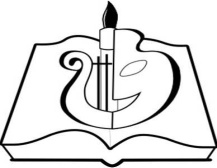 Министерство культуры, туризма и архивного дела  Республики КомиГосударственное профессиональное образовательное учреждение Республики Коми«Коми республиканский   колледж культурыим. В.Т. Чисталева»ДатаКраткое описание работы за деньКоличество  часовПодпись и оценка1 неделя08.06Знакомство с документацией, целями, задачами и содержанием практики.609.064410.064411.064413.0624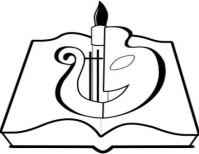 Министерство культуры, туризма и архивного дела Республики КомиГосударственное профессиональное образовательное учреждение Республики Коми«Коми республиканский колледж культуры им. В.Т.Чисталева»